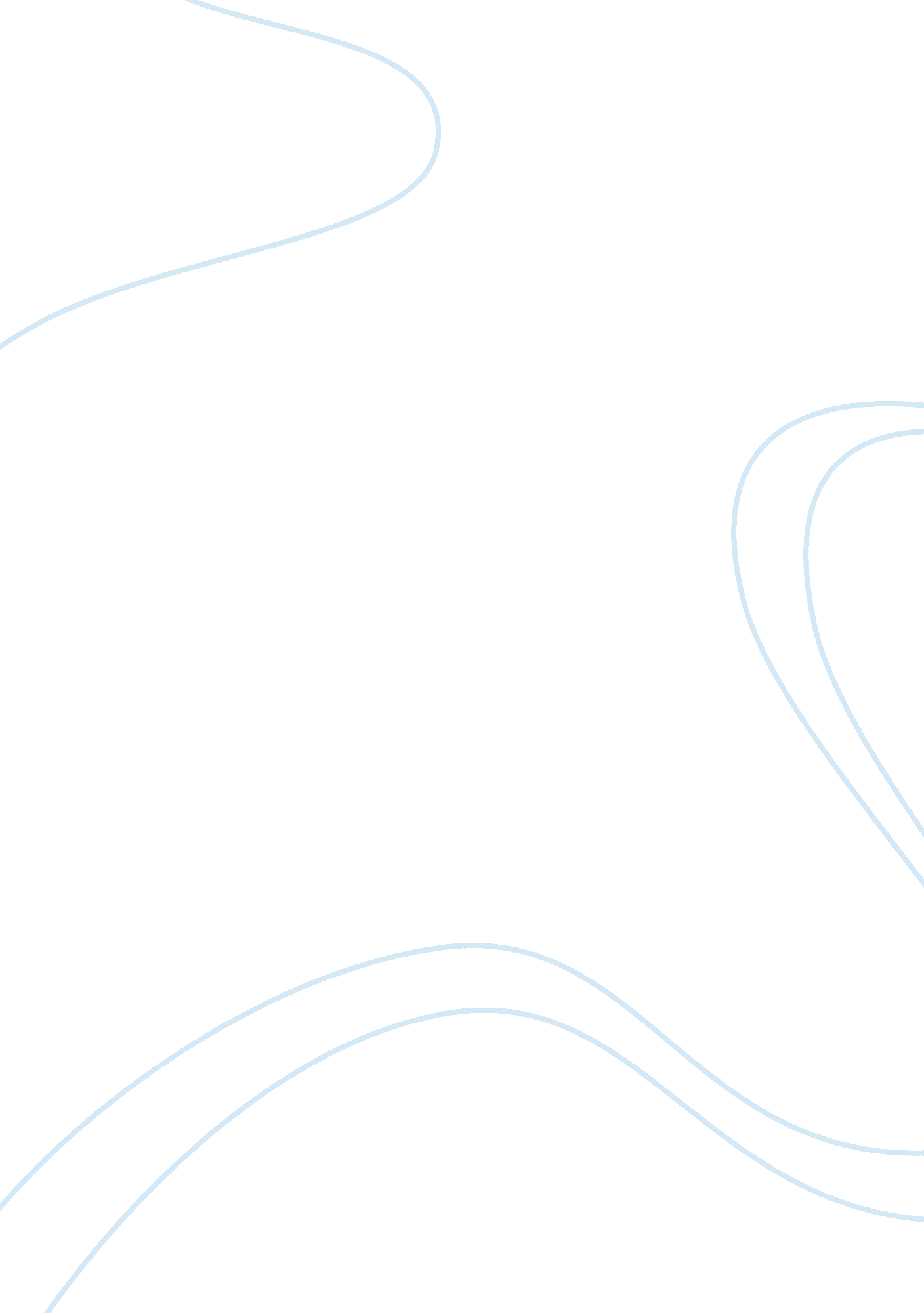 Coffee shop marketing plan essay sample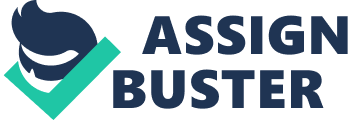 Marketing NeedsCoffee Break is a alone java shop/local saloon that is organized to seek and ease new religious friendly relationships and singles can run into. Coffee Break will ever offer a assortment in the bill of fare and miscellaneous java drinks in concurrence with a structured conversation system. It will besides be a topographic point where you can acquire good books. and hear great music. Coffee Break will offer the community a societal. gratifying atmosphere where Christian neighbours can run into each other in a impersonal. non-denominational scene. Team A’s immediate mark market wants: •Houston’s vicinity business•Coffee and a sensible price•Great topographic point to socialise with others of like interestAs more people are going more interested in the religious side of one ego. a location where one can sit and hold java and read Christian books. films. cd’s and persons with similar involvement is needed. Coffee Break will supply a domain of java specialty’s and a location where everyone would wish to travel. Our end is to go the # 1 non-secular topographic point for all of those that love java. Peoples of all ages are welcome. Coffee is a drink that all ages drink and will stay a drink in demand for at least the following 5 old ages. Contemporary Gospel is taking a immense base in the music industry now. Books and cd’s will sale at the store as new and old creative person come out. The proprietors will besides host poesy dark and hold different non-denominational poets stop by. There is a soft demand for the market making a general degree of credence. a since of belonging. and an ambiance where all are welcome. The venture side of Coffee Break will supply roasted java and community association. Market Growth. Target. Tendencies: Houston is home to roasting and soluble java workss. Harris County is where the java store will be located right on the outskirts of downtown Houston. Harmonizing to the nose count Houston. the 4th largest metropolis in the United States. ranks No. 3 in population growing gauging and adding at 1. 5 per centum a twelvemonth. In Numberss. Houston has added near to 40. 000 people last twelvemonth. The 77002 nothing codification has grown enormously over the last 5 old ages and this is where the java store will be located. Customers will run from 15 – 70 old ages old. The income degree 15. 000 – 250. 000 dollars yearly. All of the jutting clients live in the country in which Coffee Break will run. Team A besides estimate that there will be 15. 000 persons who will come from others country to come and see new creative person. hold a meeting and or listen to the poesy readings. The java coevals will go on to turn as more people turn off from drinks that contain intoxicant. Christian amusement is turning rapidly as people are traveling through recession and or sing difficult and indecisive times. In Team A’s research and analysis every person is a contingent client and the selling will bring forth merchandise gross revenues. SWOTT Analysis: StrengthsBuild a robust relationship with all 3rd party merchantsHighly trained staff of the same likenessThe good thought-out conversation and networking systemWeaknesses: •Struggle to maintain the crowd involvement in the topics•Struggle to acquire great topicsLimit budget•Opportunity•First of its kind•An economical cost with moneymaking gainThreats•Competition from other java shops•Competition from poesy reading taverns•National recession continuanceCompetition: •Taverns and Bars – Bars are a great topographic point to socialise and run into people.•Coffee Shops – Starbucks is a great topographic point to socialise and run into other people.•Concerts – a topographic point where the person can specifically hear the creative person and non socialise. •Bookstores – topographic point where person can socialise amongst a group and purchase books and java. Merchandise Offer: Team A will utilize standard industry patterns. Coffee Break will administer all of the merchandises at the location. Team A will besides be fanatically all over the clients. The proprietors will make whatever it takes to acquire the occupation done. The proprietors will function javas. espressos. and other non-alcoholic drinks. The merchandise being offered is designed around Christians being able to come together. run into new people and relax. There will be a structured treatment system. The proprietors will get down out with 10 tabular arraies: 5 for the persons who know each other and 5 for persons who are by themselves and would wish company. On each tabular array there will be a subject. and the frequenter is free to discourse the non secular subject. As the conversation dwindles. the waiter will present the frequenters to a new subject. Most persons will state person that it’s difficult to run into people of similitude. and this is a manner of making so. In other countries. most persons are attracted to 1s visual aspect or physical attractive force. This is an chance to acquire to cognize the inside of person and perchance make a great friendly relationship and have java. MentionsStarbucks’ fresh brew. July 29. 2009 p16Marketing. p. 16. Retrieved August 24. 2009. from General OneFile via Gale: hypertext transfer protocol: //find. galegroup. com/itx/start. make? prodId= ITOFPlume. J. ( June 2. 2003 ) . Competition brews for java imports: Houston is new participant in concern of managing exchange-traded java. ( Ports ) . The Journal of Commerce. 4. 22. p. 36 ( 1 ) . Retrieved August 24. 2009. from General OneFile via Gale: hypertext transfer protocol: //find. galegroup. com/itx/start. make? prodId= ITOFDelay to Uganda java selling seen as more rain prognosis. ( World News: Coffee and Tea Reports from the Front Line ) . June 2009 v181 i6 p8 ( 1 ) Tea & A ; Coffee Trade Journal. 181. 6. p. 8 ( 1 ) . Retrieved August 24. 2009. from General OneFile via Gale: hypertext transfer protocol: //find. galegroup. com/itx/start. make? prodId= ITOFTivendell. J. ( 2003. November ) . Review of Teams that Lead: A Matter of Market Strategy. Leadership Skills and Executive Strength. Canadian Psychology/Psychologie canadienne. 44 ( 4 ) . 428-430. Retrieved August 24. 2009. doi: 10. 1037/h0086965 